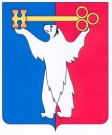 	АДМИНИСТРАЦИЯ ГОРОДА НОРИЛЬСКА КРАСНОЯРСКОГО КРАЯПОСТАНОВЛЕНИЕ08.04.2020	    г. Норильск   	              № 155О внесении изменений в постановление Администрации города Норильска 02.11.2016 № 532В целях урегулирования отдельных вопросов, касающихся системы оплаты труда работников муниципальных учреждений муниципального образования город Норильск, ПОСТАНОВЛЯЮ:1. Внести в Примерное положение об оплате труда работников муниципальных учреждений, обеспечивающих учреждения культуры, спорта, общего и дошкольного образования, утвержденное постановлением Администрации города Норильска от 02.11.2016 № 532 (далее - Положение), следующие изменения:1.1. Пункты 3.3.3, 3.3.4 Положения изложить в новой редакции:«3.3.3. Размер компенсационной выплаты за сверхурочную работу составляет:- за каждый из первых двух часов сверхурочной работы - полуторный размер части оклада (должностного оклада) за один час работы;- за последующие часы - двойной размер части оклада (должностного оклада) за один час работы.По желанию работника учреждения сверхурочная работа вместо повышенной оплаты может компенсироваться предоставлением дополнительного времени отдыха, но не менее времени, отработанного сверхурочно.Основанием для оплаты труда за сверхурочную работу является табель учета рабочего времени.3.3.4. Оплата труда в выходные и нерабочие праздничные дни производится на основании статьи 153 Трудового кодекса Российской Федерации.Размер компенсационной выплаты за работу в выходные и нерабочие праздничные дни осуществляется:- в размере одинарной части оклада (должностного оклада) за день или час работы сверх оклада (должностного оклада), если работа в выходной или нерабочий праздничный день производилась в пределах месячной нормы рабочего времени;- в размере двойной части оклада (должностного оклада) за день или час работы сверх должностного оклада, если работа производилась сверх месячной нормы рабочего времени.Основанием для оплаты труда в выходные и нерабочие праздничные дни является приказ руководителя учреждения, график сменности работы, табель учета рабочего времени.».1.2. Дополнить пункт 4.3 Положения новым абзацем седьмым следующего содержания:«Специалистам (категория определяется в штатном расписании, а также согласно Общероссийскому классификатору профессий рабочих, должностей служащих и тарифных разрядов) в возрасте до 30 лет включительно, впервые окончившим одну из профессиональных образовательных организаций или образовательных организаций высшего образования и заключивших в течение трех лет после окончания соответствующей образовательной организации трудовой договор по соответствующему направлению подготовки (специальности) либо дополнительное соглашение к трудовому договору, оформляющее перевод работника на другую работу по соответствующему направлению подготовки (специальности), с учреждением, надбавка за опыт работы устанавливается и выплачивается после первых пяти лет со дня окончания соответствующей образовательной организации (т.е. со дня, следующего за последним днём, в котором работник имел право на надбавку молодым специалистам) в порядке и размере, установленными настоящим Положением.».1.3. Абзацы седьмой, восьмой пункта 4.3 Положения считать абзацами восьмым, девятым соответственно.2. Опубликовать настоящее постановление в газете «Заполярная правда» и разместить его на официальном сайте муниципального образования город Норильск.Глава города Норильска                                    				   Р.В. Ахметчин